Пенсионеры выбирают карту «Мир»19 февраля 2020г., г. ВладивостокКартой национальной платежной системы мир для получения пенсий и пособий приморские пенсионеры пользуются с лета 2017 года. Переход в свое время на карту «Мир» был связан с исполнением Федерального закона №88-ФЗ от 1 мая 2017 года. Этот процесс идет с 2017 года и  организован таким образом, что без пенсии до сих пор никто не остался и не останется в дальнейшем.При новом назначении пенсии специалисты клиентской службы предупреждают заявителя о том, что, если он выберет в качестве доставщика пенсии  кредитную организацию,  банк АО «выдаст карту платежной системы "Мир». Для нынешних пенсионеров, получающих пенсии через кредитные организации, был предусмотрен постепенный переход на национальную платежную систему по истечении срока действия их карт, но не позднее 1 июля 2020 года. Специально обращаться в банк за обменом карты пенсионеру нет необходимости.Таким образом, переход на карты «Мир» происходит постепенно и на выплатах пенсионеров никак не отражается.При этом, как и раньше, пенсионер сам выбирает способ доставки пенсии: через кредитное учреждение или АО «Почта России». В Приморском крае около 
60% пенсионеров пользуются услугами банков. Если пенсионер желает получать пенсию на банковский счет с помощью карты, то это должна быть карта «Мир». Однако можно выбрать и банковский счет, к которому карта не выпускается. Если же пенсионер предоставил для зачисления пенсии банковский счет, к которому выпущена карта другой платежной системы, Пенсионный фонд перечисляет в банк денежные средства пенсионера, а уже банк уведомляет пенсионера о необходимости явиться в банк для получения денег и открытия карты «Мир»..Лидия Смыченко, руководитель пресс-службы Отделения ПФР по Приморскому краю(423) 2498-713  e- mail: 2901@035.pfr.ru                                                                                         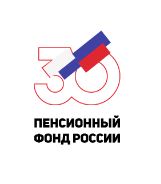  ГОСУДАРСТВЕННОЕ УЧРЕЖДЕНИЕ – ОТДЕЛЕНИЕ ПЕНСИОННОГО ФОНДАРОССИЙСКОЙ ФЕДЕРАЦИИ ПО ПРИМОРСКОМУ КРАЮ